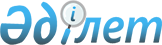 О признании утратившим силу постановления Правительства Республики Казахстан от 23 ноября 2006 года № 1115Постановление Правительства Республики Казахстан от 31 августа 2010 года № 848

      Правительство Республики Казахстан ПОСТАНОВЛЯЕТ:



      1. Признать утратившим силу постановление Правительства Республики Казахстан от 23 ноября 2006 года № 1115 "Об утверждении Правил проведения аттестации в области здравоохранения" (САПП Республики Казахстан, 2006 г., № 42, ст. 467).



      2. Настоящее постановление вводится в действие со дня первого официального опубликования.      Премьер-Министр

      Республики Казахстан                       К. Масимов
					© 2012. РГП на ПХВ «Институт законодательства и правовой информации Республики Казахстан» Министерства юстиции Республики Казахстан
				